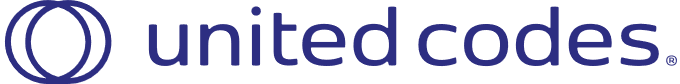 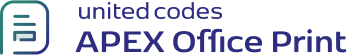 Array Operations in AOP:Customers Details: Details about the first customer:First Customer is William Hartsfield and he has 2 orders.Order details:Order Name: Order 1
Order Total: 1640Products:Order Name: Order 2
Order Total: 730Products:Third  Customer is Frank OHare and he has 1 order.Customer NameCustomer CityTotal OrdersWilliam HartsfieldAtlanta2Edward LoganEast Boston2Frank OHareChicago1Product NameQuantityUnit PriceTotalBlouse460240Skirt480320Ladies Shoes4120480Bag4125500Wallet250100Product NameQuantityUnit PriceTotalBlouse460240Skirt380240Bag2125250